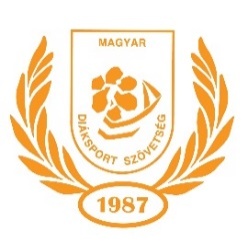 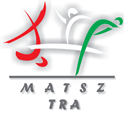 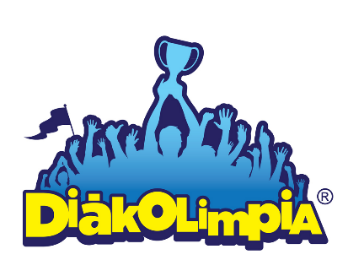 EGYÉNI NEVEZÉSI LAPsportágak egyéni versenyeire	....................………..........	MINITAMPOLIN	megye	sportágNév: …………	Szül. év, hó, nap....................................................Szül. hely:............................…………....Édesanyja neve:	
Korcsoport:...........................
Testnevelő tanár: 	Iskola neve 	címe	telefonja	e-mail címe: 	Egyesület: 	Edző:	Igazolt versenyző: IGEN / NEM (kérjük bekarikázni a helyes választ!)P.H.	...............................	...............................	DSE, DSK, DSC vezető	iskola igazgató	illetve testnevelő tanárORVOSI IGAZOLÁS„Diákolimpián indulhat, alkalmas”Az adatokat kérjük nyomtatott nagybetűkkel, olvashatóan kitölteni!